Matematika 6. ročník					18.1.-22.1.2021	Téma: Dělení desetinných čísel desetinným číslemProsím, nezačínejte řešit sami, počkejte na instrukce z on-line hodiny!!!Vše si řádně vysvětlíme!!!Práce na tento týden:Učebnice str 113, cv 12 g, h, i, j, k, l (piš do školního sešitu)Učebnice str 115, cv 1 (piš do ŠS)Učebnice str 115, cv 3 (piš do ŠS)PS str 56-57, cv 1PS str 57, cv 2 – dle pokynů z on-line hodinZkontrolujte si, zda máte u všech příkladů správně zapsaný zbytek a udělanou zkoušku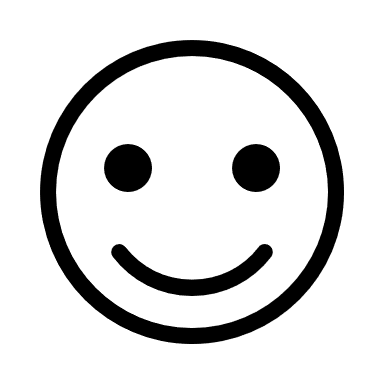 Vyřešené příklady mi zašlete na petrusova.ladislava@zsbuttulova do pátku 22.1.2021.